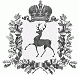 АДМИНИСТРАЦИЯ ШАРАНГСКОГО МУНИЦИПАЛЬНОГО РАЙОНАНИЖЕГОРОДСКОЙ ОБЛАСТИПОСТАНОВЛЕНИЕот 07.09.2020	N 350Об утверждении Муниципальной программы «Экология Шарангского муниципального района на 2021-2025 годы»В целях улучшения экологической обстановки в Шарангском муниципальном районе администрация Шарангского муниципального района п о с т а н о в л я е т:1. Утвердить прилагаемую муниципальную программу «Экология Шарангского муниципального района на 2021-2025 годы» (далее - Программа).2. Финансовому управлению администрации Шарангского муниципального района при формировании проектов районного бюджета на 2021-2025 годы предусматривать необходимые финансовые средства на реализацию Программы с уточнением объемов ее финансирования исходя из возможностей доходной части районного бюджета.3. Контроль за исполнением настоящего постановления возложить на заместителя главы администрации Д.О. Ожиганова.Глава администрации	О.Л.ЗыковУтвержденапостановлением администрацииШарангского муниципального районаот 07.09.2020 г. № 350Муниципальная программа«Экология Шарангского муниципального района на 2021-2025 годы»ПАСПОРТ ПРОГРАММЫ 2. ТЕКСТ ПРОГРАММЫ2.1. Содержание проблемыСферой реализации муниципальной программы является организация эффективной деятельности органов местного самоуправления в области охраны окружающей среды.Сохранение природы и улучшение окружающей среды являются приоритетными направлениями деятельности государства и общества.Муниципальная программа «Экология Шарангского муниципального района на 2021-2025 годы» (далее -Программа) разработана с целью обеспечения рационального планирования и целевого финансирования мероприятий на территории Шарангского района в соответствии с Федеральным законом от 10.01.2002г. №7-ФЗ «Об охране окружающей среды», Законом Нижегородской области от 10.09.1996г. №45-З «Об экологической безопасности», Законом Нижегородской области от 10.09.2010 №144-З «Об обеспечении чистоты и порядка на территории Нижегородской области».Экологические проблемы Шарангского муниципального района Нижегородской области- это увеличение уровня загрязнения атмосферного воздуха, вызванное ежегодным увеличением количества единиц транспорта, загрязнение водных объектов мусором, оформление и постановка на баланс бесхозяйных ГТС.Одним из ключевых направлений развития Шарангского муниципального района Нижегородской области является повышение уровня и качества жизни населения. Высокое качество жизни и здоровья населения, а также устойчивое экономическое развитие района могут быть обеспечены только при условии сохранения природных систем и поддержания соответствующего качества окружающей среды. Для этого необходимо формировать и последовательно реализовывать единую политику в области экологии, направленную на охрану окружающей среды и рациональное использование природных ресурсов.Однако перспективное решение проблем экологии и природопользования на территории района требует обеспечения непрерывного и комплексного подхода с использованием программного метода, что обусловило необходимость разработки Программы Программа содержит комплекс мероприятий, направленных на решение приоритетных задач в сфере охраны окружающей среды и обеспечения рационального природопользования на территории Шарангского муниципального района Нижегородской области, осуществление которых будет способствовать обеспечению экологической безопасности, защите территорий и населения от негативного воздействия, оздоровлению экологической обстановки на водных объектах. Выбор мероприятий Программы основан на анализе экологической ситуации в Шарангском муниципальном районе Нижегородской области , выявившем наиболее острые проблемы.Федеральный закон от 10.01.2002 N 7-ФЗ "Об охране окружающей среды" определяет экологическую безопасность, как состояние защищенности природной среды и жизненно важных интересов человека от возможного негативного воздействия хозяйственной и иной деятельности, чрезвычайных ситуаций природного и техногенного характера и их последствий.Обеспечение экологической безопасности на территории района является одним из важных факторов реализации конституционного права граждан на благоприятную окружающую среду, а также необходимым условием улучшения качества жизни и здоровья населения.Конституцией Российской Федерации каждому гражданину гарантировано право на достоверную информацию о состоянии окружающей среды. В числе принципов государственной политики в области экологии определены открытость экологической информации, участие гражданского общества, органов самоуправления и деловых кругов в подготовке, обсуждении, принятии и реализации решений в области охраны окружающей среды и рационального природопользования.При этом уровень экологической культуры и экологического сознания части населения области, включая руководителей хозяйствующих субъектов, остается довольно низким, что зачастую является причиной осуществления деятельности, негативно влияющей на состояние окружающей среды.Для решения указанных проблем необходимо формирование экологического сознания и повышение уровня экологической культуры населения области путем его информирования о состоянии окружающей среды и привлечения к участию в мероприятиях, направленных на охрану окружающей среды.Учитывая взаимосвязанный характер актуальных проблем охраны окружающей среды и рационального использования природных ресурсов района, а также необходимость привлечения финансовых средств из различных источников, в связи с затратностью большинства планируемых природоохранных мероприятий и продолжительностью сроков их реализации решение обозначенных выше проблем возможно только программно-целевым методом, предполагающим ориентацию деятельности на достижение поставленных целей.2.2. Цель и задачиОсновными целями Программы являются: повышение качества окружающей среды сохранение природных экологических систем, обеспечение экологической безопасности и комфортных условий проживания населения на территории Шарангского муниципального района Нижегородской области, что предполагает повышение защищенности природной среды и жизненно важных интересов человека от возможного негативного воздействия хозяйственной и иной деятельности, чрезвычайных ситуаций природного и техногенного характера и их последствий.Задачами Программы являются:1. Сохранение уникальных водных объектов Шарангского района.2. Охрана окружающей среды от загрязнения отходами.3.Экологическое образование и просвещение.4. Информационное обеспечение состояния окружающей среды.2.3. Сроки и этапы реализации программыРеализация Программы предусмотрена на период с 2021-2025 год включительно. Программа реализуется в один этап.2.4. Управление Программой и механизм ее реализации2.4.1.Программа реализуется в соответствии с действующим законодательством Российской Федерации и Нижегородской области и представляет собой комплекс мероприятий, скоординированных по объемам финансирования, срокам реализации. Муниципальным заказчиком Программы является администрация Шарангского муниципального района. Механизм реализации Программы строится на принципах открытости.Реализация Программы будет осуществляться в соответствии с планом мероприятий Программы (распределением финансирования по направлению работ, периодам и источникам финансирования).2.4.2.Организация управления Программой и контроль за ходом ее реализации.Комплексное управление реализацией Программы осуществляет Администрация Шарангского муниципального района которая:- координирует работу исполнителей программных мероприятий;- проводит согласование объемов финансирования на очередной финансовый год и на весь период реализации программы;- обеспечивает контроль за эффективным и целевым использованием финансовых средств, качеством проводимых мероприятий, выполнением сроков мероприятий.2.5. Система программных мероприятий2.7. Индикаторы достижения целей программы2.8. Оценка эффективности реализации программыВ связи с тем, что мероприятия программы направлены на улучшение качества окружающей среды и не имеют целью привлечение дополнительных инвестиций либо пополнение районного бюджета, оценить экономическую эффективность программы на данном этапе не представляется возможным.1.1 .Наименование программыМуниципальная программа «Экология Шарангского муниципального района на 2021-2025 годы» (далее Программа) Муниципальная программа «Экология Шарангского муниципального района на 2021-2025 годы» (далее Программа) Муниципальная программа «Экология Шарангского муниципального района на 2021-2025 годы» (далее Программа) Муниципальная программа «Экология Шарангского муниципального района на 2021-2025 годы» (далее Программа) Муниципальная программа «Экология Шарангского муниципального района на 2021-2025 годы» (далее Программа) Муниципальная программа «Экология Шарангского муниципального района на 2021-2025 годы» (далее Программа) Муниципальная программа «Экология Шарангского муниципального района на 2021-2025 годы» (далее Программа) 1.2.Основание для разработки программыФедеральный закон от 10.01.2002г. №7-ФЗ «Об охране окружающей среды», Закон Нижегородской области от 10.09.1996г. №45-З «Об экологической безопасности» , Закон Нижегородской области от 10.09.2010 №144-З «Об обеспечении чистоты и порядка на территории Нижегородской области», постановление администрации Шарангского муниципального района от 12.11.2013 № 303 «Об утверждении порядка разработки, реализации и оценки эффективности муниципальных программ в Шарангском муниципальном районе» (с изменениями от 10.01.2014 г)Федеральный закон от 10.01.2002г. №7-ФЗ «Об охране окружающей среды», Закон Нижегородской области от 10.09.1996г. №45-З «Об экологической безопасности» , Закон Нижегородской области от 10.09.2010 №144-З «Об обеспечении чистоты и порядка на территории Нижегородской области», постановление администрации Шарангского муниципального района от 12.11.2013 № 303 «Об утверждении порядка разработки, реализации и оценки эффективности муниципальных программ в Шарангском муниципальном районе» (с изменениями от 10.01.2014 г)Федеральный закон от 10.01.2002г. №7-ФЗ «Об охране окружающей среды», Закон Нижегородской области от 10.09.1996г. №45-З «Об экологической безопасности» , Закон Нижегородской области от 10.09.2010 №144-З «Об обеспечении чистоты и порядка на территории Нижегородской области», постановление администрации Шарангского муниципального района от 12.11.2013 № 303 «Об утверждении порядка разработки, реализации и оценки эффективности муниципальных программ в Шарангском муниципальном районе» (с изменениями от 10.01.2014 г)Федеральный закон от 10.01.2002г. №7-ФЗ «Об охране окружающей среды», Закон Нижегородской области от 10.09.1996г. №45-З «Об экологической безопасности» , Закон Нижегородской области от 10.09.2010 №144-З «Об обеспечении чистоты и порядка на территории Нижегородской области», постановление администрации Шарангского муниципального района от 12.11.2013 № 303 «Об утверждении порядка разработки, реализации и оценки эффективности муниципальных программ в Шарангском муниципальном районе» (с изменениями от 10.01.2014 г)Федеральный закон от 10.01.2002г. №7-ФЗ «Об охране окружающей среды», Закон Нижегородской области от 10.09.1996г. №45-З «Об экологической безопасности» , Закон Нижегородской области от 10.09.2010 №144-З «Об обеспечении чистоты и порядка на территории Нижегородской области», постановление администрации Шарангского муниципального района от 12.11.2013 № 303 «Об утверждении порядка разработки, реализации и оценки эффективности муниципальных программ в Шарангском муниципальном районе» (с изменениями от 10.01.2014 г)Федеральный закон от 10.01.2002г. №7-ФЗ «Об охране окружающей среды», Закон Нижегородской области от 10.09.1996г. №45-З «Об экологической безопасности» , Закон Нижегородской области от 10.09.2010 №144-З «Об обеспечении чистоты и порядка на территории Нижегородской области», постановление администрации Шарангского муниципального района от 12.11.2013 № 303 «Об утверждении порядка разработки, реализации и оценки эффективности муниципальных программ в Шарангском муниципальном районе» (с изменениями от 10.01.2014 г)Федеральный закон от 10.01.2002г. №7-ФЗ «Об охране окружающей среды», Закон Нижегородской области от 10.09.1996г. №45-З «Об экологической безопасности» , Закон Нижегородской области от 10.09.2010 №144-З «Об обеспечении чистоты и порядка на территории Нижегородской области», постановление администрации Шарангского муниципального района от 12.11.2013 № 303 «Об утверждении порядка разработки, реализации и оценки эффективности муниципальных программ в Шарангском муниципальном районе» (с изменениями от 10.01.2014 г)1.3 .Заказчик - координатор ПрограммыАдминистрация Шарангского муниципального районаАдминистрация Шарангского муниципального районаАдминистрация Шарангского муниципального районаАдминистрация Шарангского муниципального районаАдминистрация Шарангского муниципального районаАдминистрация Шарангского муниципального районаАдминистрация Шарангского муниципального района1.4.Основные разработчики ПрограммыАдминистрация Шарангского муниципального районаАдминистрация Шарангского муниципального районаАдминистрация Шарангского муниципального районаАдминистрация Шарангского муниципального районаАдминистрация Шарангского муниципального районаАдминистрация Шарангского муниципального районаАдминистрация Шарангского муниципального района1.5. Основные цели ПрограммыПовышение качества окружающей среды сохранение природных экологических систем, обеспечение экологической безопасности и комфортных условий проживания населения на территории Шарангского муниципального района Нижегородской области, что предполагает повышение защищенности природной среды и жизненно важных интересов человека от возможного негативного воздействия хозяйственной и иной деятельности, чрезвычайных ситуаций природного и техногенного характера и их последствийПовышение качества окружающей среды сохранение природных экологических систем, обеспечение экологической безопасности и комфортных условий проживания населения на территории Шарангского муниципального района Нижегородской области, что предполагает повышение защищенности природной среды и жизненно важных интересов человека от возможного негативного воздействия хозяйственной и иной деятельности, чрезвычайных ситуаций природного и техногенного характера и их последствийПовышение качества окружающей среды сохранение природных экологических систем, обеспечение экологической безопасности и комфортных условий проживания населения на территории Шарангского муниципального района Нижегородской области, что предполагает повышение защищенности природной среды и жизненно важных интересов человека от возможного негативного воздействия хозяйственной и иной деятельности, чрезвычайных ситуаций природного и техногенного характера и их последствийПовышение качества окружающей среды сохранение природных экологических систем, обеспечение экологической безопасности и комфортных условий проживания населения на территории Шарангского муниципального района Нижегородской области, что предполагает повышение защищенности природной среды и жизненно важных интересов человека от возможного негативного воздействия хозяйственной и иной деятельности, чрезвычайных ситуаций природного и техногенного характера и их последствийПовышение качества окружающей среды сохранение природных экологических систем, обеспечение экологической безопасности и комфортных условий проживания населения на территории Шарангского муниципального района Нижегородской области, что предполагает повышение защищенности природной среды и жизненно важных интересов человека от возможного негативного воздействия хозяйственной и иной деятельности, чрезвычайных ситуаций природного и техногенного характера и их последствийПовышение качества окружающей среды сохранение природных экологических систем, обеспечение экологической безопасности и комфортных условий проживания населения на территории Шарангского муниципального района Нижегородской области, что предполагает повышение защищенности природной среды и жизненно важных интересов человека от возможного негативного воздействия хозяйственной и иной деятельности, чрезвычайных ситуаций природного и техногенного характера и их последствийПовышение качества окружающей среды сохранение природных экологических систем, обеспечение экологической безопасности и комфортных условий проживания населения на территории Шарангского муниципального района Нижегородской области, что предполагает повышение защищенности природной среды и жизненно важных интересов человека от возможного негативного воздействия хозяйственной и иной деятельности, чрезвычайных ситуаций природного и техногенного характера и их последствий1.6. Основные задачи Программы- сохранение уникальных водных объектов Шарангского района;- охрана окружающей среды от загрязнения отходами;- экологическое образование и просвещение;- информационное обеспечение состояния окружающей среды.- сохранение уникальных водных объектов Шарангского района;- охрана окружающей среды от загрязнения отходами;- экологическое образование и просвещение;- информационное обеспечение состояния окружающей среды.- сохранение уникальных водных объектов Шарангского района;- охрана окружающей среды от загрязнения отходами;- экологическое образование и просвещение;- информационное обеспечение состояния окружающей среды.- сохранение уникальных водных объектов Шарангского района;- охрана окружающей среды от загрязнения отходами;- экологическое образование и просвещение;- информационное обеспечение состояния окружающей среды.- сохранение уникальных водных объектов Шарангского района;- охрана окружающей среды от загрязнения отходами;- экологическое образование и просвещение;- информационное обеспечение состояния окружающей среды.- сохранение уникальных водных объектов Шарангского района;- охрана окружающей среды от загрязнения отходами;- экологическое образование и просвещение;- информационное обеспечение состояния окружающей среды.- сохранение уникальных водных объектов Шарангского района;- охрана окружающей среды от загрязнения отходами;- экологическое образование и просвещение;- информационное обеспечение состояния окружающей среды.1.7.Сроки и этапыреализацииПрограммы2021-2025 годыПрограмма реализуется в один этап2021-2025 годыПрограмма реализуется в один этап2021-2025 годыПрограмма реализуется в один этап2021-2025 годыПрограмма реализуется в один этап2021-2025 годыПрограмма реализуется в один этап2021-2025 годыПрограмма реализуется в один этап2021-2025 годыПрограмма реализуется в один этап1.8.Исполнители основных мероприятий программыАдминистрация Шарангского муниципального района, администрации поселений (по согласованию), организации района (по согласованию)Администрация Шарангского муниципального района, администрации поселений (по согласованию), организации района (по согласованию)Администрация Шарангского муниципального района, администрации поселений (по согласованию), организации района (по согласованию)Администрация Шарангского муниципального района, администрации поселений (по согласованию), организации района (по согласованию)Администрация Шарангского муниципального района, администрации поселений (по согласованию), организации района (по согласованию)Администрация Шарангского муниципального района, администрации поселений (по согласованию), организации района (по согласованию)Администрация Шарангского муниципального района, администрации поселений (по согласованию), организации района (по согласованию)1.9. Объемы и источники финансирования Программы Всего за период реализации ПрограммыПредполагаемый объем финансовых средств, необходимых для реализации данной программы, составляет тыс. руб.Источники финансированияПредполагаемый объем финансовых средств, необходимых для реализации данной программы, составляет тыс. руб.Источники финансированияПредполагаемый объем финансовых средств, необходимых для реализации данной программы, составляет тыс. руб.Источники финансированияПредполагаемый объем финансовых средств, необходимых для реализации данной программы, составляет тыс. руб.Источники финансированияПредполагаемый объем финансовых средств, необходимых для реализации данной программы, составляет тыс. руб.Источники финансированияПредполагаемый объем финансовых средств, необходимых для реализации данной программы, составляет тыс. руб.Источники финансированияПредполагаемый объем финансовых средств, необходимых для реализации данной программы, составляет тыс. руб.Источники финансирования1.9. Объемы и источники финансирования Программы Всего за период реализации ПрограммыГодыГодыГодыГодыГодыГоды1.9. Объемы и источники финансирования Программы Всего за период реализации Программы20212022202320242025Всего за период реализации Программы1.9. Объемы и источники финансирования Программы Всего за период реализации ПрограммыВсего, в том числе (тыс. руб.)104,0104,0104,0104,0104,0520,01.9. Объемы и источники финансирования Программы Всего за период реализации ПрограммыОбластной бюджет000001.9. Объемы и источники финансирования Программы Всего за период реализации ПрограммыФедеральный бюджет000001.9. Объемы и источники финансирования Программы Всего за период реализации ПрограммыМестный бюджет104,0104,0104,0104,0104,0520,01.9. Объемы и источники финансирования Программы Всего за период реализации ПрограммыПрочие источники0001.10. Система организации контроля за исполнением ПрограммыЕжегодно до 31 января исполнители программы представляют в Администрацию района информацию о ходе реализации программы за предыдущий год.Администрация района на основе анализа информации готовит предложения по корректировке программы и представляет их на утверждение главы администрации района.Ежегодно до 31 января исполнители программы представляют в Администрацию района информацию о ходе реализации программы за предыдущий год.Администрация района на основе анализа информации готовит предложения по корректировке программы и представляет их на утверждение главы администрации района.Ежегодно до 31 января исполнители программы представляют в Администрацию района информацию о ходе реализации программы за предыдущий год.Администрация района на основе анализа информации готовит предложения по корректировке программы и представляет их на утверждение главы администрации района.Ежегодно до 31 января исполнители программы представляют в Администрацию района информацию о ходе реализации программы за предыдущий год.Администрация района на основе анализа информации готовит предложения по корректировке программы и представляет их на утверждение главы администрации района.Ежегодно до 31 января исполнители программы представляют в Администрацию района информацию о ходе реализации программы за предыдущий год.Администрация района на основе анализа информации готовит предложения по корректировке программы и представляет их на утверждение главы администрации района.Ежегодно до 31 января исполнители программы представляют в Администрацию района информацию о ходе реализации программы за предыдущий год.Администрация района на основе анализа информации готовит предложения по корректировке программы и представляет их на утверждение главы администрации района.Ежегодно до 31 января исполнители программы представляют в Администрацию района информацию о ходе реализации программы за предыдущий год.Администрация района на основе анализа информации готовит предложения по корректировке программы и представляет их на утверждение главы администрации района.1.11.Индикаторы достижения цели Программы- улучшение экологической обстановки на территории Шарангского района;- снижение объема сбросов загрязненных сточных вод в водные объекты;- снижение рисков антропогенного воздействия на окружающую среду;- улучшение качества окружающей среды;- формирование экологического сознания и повышение уровня экологической культуры населения района;- уменьшение количества несанкционированных свалок и объектов размещения отходов;- увеличение объема информации системы учета субъектов хозяйственной и иной деятельности, оказывающих негативное воздействие на окружающую среду- улучшение экологической обстановки на территории Шарангского района;- снижение объема сбросов загрязненных сточных вод в водные объекты;- снижение рисков антропогенного воздействия на окружающую среду;- улучшение качества окружающей среды;- формирование экологического сознания и повышение уровня экологической культуры населения района;- уменьшение количества несанкционированных свалок и объектов размещения отходов;- увеличение объема информации системы учета субъектов хозяйственной и иной деятельности, оказывающих негативное воздействие на окружающую среду- улучшение экологической обстановки на территории Шарангского района;- снижение объема сбросов загрязненных сточных вод в водные объекты;- снижение рисков антропогенного воздействия на окружающую среду;- улучшение качества окружающей среды;- формирование экологического сознания и повышение уровня экологической культуры населения района;- уменьшение количества несанкционированных свалок и объектов размещения отходов;- увеличение объема информации системы учета субъектов хозяйственной и иной деятельности, оказывающих негативное воздействие на окружающую среду- улучшение экологической обстановки на территории Шарангского района;- снижение объема сбросов загрязненных сточных вод в водные объекты;- снижение рисков антропогенного воздействия на окружающую среду;- улучшение качества окружающей среды;- формирование экологического сознания и повышение уровня экологической культуры населения района;- уменьшение количества несанкционированных свалок и объектов размещения отходов;- увеличение объема информации системы учета субъектов хозяйственной и иной деятельности, оказывающих негативное воздействие на окружающую среду- улучшение экологической обстановки на территории Шарангского района;- снижение объема сбросов загрязненных сточных вод в водные объекты;- снижение рисков антропогенного воздействия на окружающую среду;- улучшение качества окружающей среды;- формирование экологического сознания и повышение уровня экологической культуры населения района;- уменьшение количества несанкционированных свалок и объектов размещения отходов;- увеличение объема информации системы учета субъектов хозяйственной и иной деятельности, оказывающих негативное воздействие на окружающую среду- улучшение экологической обстановки на территории Шарангского района;- снижение объема сбросов загрязненных сточных вод в водные объекты;- снижение рисков антропогенного воздействия на окружающую среду;- улучшение качества окружающей среды;- формирование экологического сознания и повышение уровня экологической культуры населения района;- уменьшение количества несанкционированных свалок и объектов размещения отходов;- увеличение объема информации системы учета субъектов хозяйственной и иной деятельности, оказывающих негативное воздействие на окружающую среду- улучшение экологической обстановки на территории Шарангского района;- снижение объема сбросов загрязненных сточных вод в водные объекты;- снижение рисков антропогенного воздействия на окружающую среду;- улучшение качества окружающей среды;- формирование экологического сознания и повышение уровня экологической культуры населения района;- уменьшение количества несанкционированных свалок и объектов размещения отходов;- увеличение объема информации системы учета субъектов хозяйственной и иной деятельности, оказывающих негативное воздействие на окружающую среду№ п/пНаименование мероприятийНаименование мероприятийСрок выполненияИсполнители мероприятийОбъемы финансирования (по годам в разрезе источников), тыс.руб.Объемы финансирования (по годам в разрезе источников), тыс.руб.Объемы финансирования (по годам в разрезе источников), тыс.руб.Объемы финансирования (по годам в разрезе источников), тыс.руб.Объемы финансирования (по годам в разрезе источников), тыс.руб.Объемы финансирования (по годам в разрезе источников), тыс.руб.№ п/пНаименование мероприятийНаименование мероприятийСрок выполненияИсполнители мероприятий2021г.2022г.2023г.2024г.2025г.Цели Программы:Повышение качества окружающей среды сохранение природных экологических систем, обеспечение экологической безопасности и комфортных условий проживания населения на территории Шарангского муниципального района Нижегородской области, что предполагает повышение защищенности природной среды и жизненно важных интересов человека от возможного негативного воздействия хозяйственной и иной деятельности, чрезвычайных ситуаций природного и техногенного характера и их последствий.Цели Программы:Повышение качества окружающей среды сохранение природных экологических систем, обеспечение экологической безопасности и комфортных условий проживания населения на территории Шарангского муниципального района Нижегородской области, что предполагает повышение защищенности природной среды и жизненно важных интересов человека от возможного негативного воздействия хозяйственной и иной деятельности, чрезвычайных ситуаций природного и техногенного характера и их последствий.Цели Программы:Повышение качества окружающей среды сохранение природных экологических систем, обеспечение экологической безопасности и комфортных условий проживания населения на территории Шарангского муниципального района Нижегородской области, что предполагает повышение защищенности природной среды и жизненно важных интересов человека от возможного негативного воздействия хозяйственной и иной деятельности, чрезвычайных ситуаций природного и техногенного характера и их последствий.Цели Программы:Повышение качества окружающей среды сохранение природных экологических систем, обеспечение экологической безопасности и комфортных условий проживания населения на территории Шарангского муниципального района Нижегородской области, что предполагает повышение защищенности природной среды и жизненно важных интересов человека от возможного негативного воздействия хозяйственной и иной деятельности, чрезвычайных ситуаций природного и техногенного характера и их последствий.Цели Программы:Повышение качества окружающей среды сохранение природных экологических систем, обеспечение экологической безопасности и комфортных условий проживания населения на территории Шарангского муниципального района Нижегородской области, что предполагает повышение защищенности природной среды и жизненно важных интересов человека от возможного негативного воздействия хозяйственной и иной деятельности, чрезвычайных ситуаций природного и техногенного характера и их последствий.520,0104,0104,0104,0104,0104,0Цели Программы:Повышение качества окружающей среды сохранение природных экологических систем, обеспечение экологической безопасности и комфортных условий проживания населения на территории Шарангского муниципального района Нижегородской области, что предполагает повышение защищенности природной среды и жизненно важных интересов человека от возможного негативного воздействия хозяйственной и иной деятельности, чрезвычайных ситуаций природного и техногенного характера и их последствий.Цели Программы:Повышение качества окружающей среды сохранение природных экологических систем, обеспечение экологической безопасности и комфортных условий проживания населения на территории Шарангского муниципального района Нижегородской области, что предполагает повышение защищенности природной среды и жизненно важных интересов человека от возможного негативного воздействия хозяйственной и иной деятельности, чрезвычайных ситуаций природного и техногенного характера и их последствий.Цели Программы:Повышение качества окружающей среды сохранение природных экологических систем, обеспечение экологической безопасности и комфортных условий проживания населения на территории Шарангского муниципального района Нижегородской области, что предполагает повышение защищенности природной среды и жизненно важных интересов человека от возможного негативного воздействия хозяйственной и иной деятельности, чрезвычайных ситуаций природного и техногенного характера и их последствий.Цели Программы:Повышение качества окружающей среды сохранение природных экологических систем, обеспечение экологической безопасности и комфортных условий проживания населения на территории Шарангского муниципального района Нижегородской области, что предполагает повышение защищенности природной среды и жизненно важных интересов человека от возможного негативного воздействия хозяйственной и иной деятельности, чрезвычайных ситуаций природного и техногенного характера и их последствий.Цели Программы:Повышение качества окружающей среды сохранение природных экологических систем, обеспечение экологической безопасности и комфортных условий проживания населения на территории Шарангского муниципального района Нижегородской области, что предполагает повышение защищенности природной среды и жизненно важных интересов человека от возможного негативного воздействия хозяйственной и иной деятельности, чрезвычайных ситуаций природного и техногенного характера и их последствий.Областной бюджет00000Цели Программы:Повышение качества окружающей среды сохранение природных экологических систем, обеспечение экологической безопасности и комфортных условий проживания населения на территории Шарангского муниципального района Нижегородской области, что предполагает повышение защищенности природной среды и жизненно важных интересов человека от возможного негативного воздействия хозяйственной и иной деятельности, чрезвычайных ситуаций природного и техногенного характера и их последствий.Цели Программы:Повышение качества окружающей среды сохранение природных экологических систем, обеспечение экологической безопасности и комфортных условий проживания населения на территории Шарангского муниципального района Нижегородской области, что предполагает повышение защищенности природной среды и жизненно важных интересов человека от возможного негативного воздействия хозяйственной и иной деятельности, чрезвычайных ситуаций природного и техногенного характера и их последствий.Цели Программы:Повышение качества окружающей среды сохранение природных экологических систем, обеспечение экологической безопасности и комфортных условий проживания населения на территории Шарангского муниципального района Нижегородской области, что предполагает повышение защищенности природной среды и жизненно важных интересов человека от возможного негативного воздействия хозяйственной и иной деятельности, чрезвычайных ситуаций природного и техногенного характера и их последствий.Цели Программы:Повышение качества окружающей среды сохранение природных экологических систем, обеспечение экологической безопасности и комфортных условий проживания населения на территории Шарангского муниципального района Нижегородской области, что предполагает повышение защищенности природной среды и жизненно важных интересов человека от возможного негативного воздействия хозяйственной и иной деятельности, чрезвычайных ситуаций природного и техногенного характера и их последствий.Цели Программы:Повышение качества окружающей среды сохранение природных экологических систем, обеспечение экологической безопасности и комфортных условий проживания населения на территории Шарангского муниципального района Нижегородской области, что предполагает повышение защищенности природной среды и жизненно важных интересов человека от возможного негативного воздействия хозяйственной и иной деятельности, чрезвычайных ситуаций природного и техногенного характера и их последствий.Федеральный бюджет00000Цели Программы:Повышение качества окружающей среды сохранение природных экологических систем, обеспечение экологической безопасности и комфортных условий проживания населения на территории Шарангского муниципального района Нижегородской области, что предполагает повышение защищенности природной среды и жизненно важных интересов человека от возможного негативного воздействия хозяйственной и иной деятельности, чрезвычайных ситуаций природного и техногенного характера и их последствий.Цели Программы:Повышение качества окружающей среды сохранение природных экологических систем, обеспечение экологической безопасности и комфортных условий проживания населения на территории Шарангского муниципального района Нижегородской области, что предполагает повышение защищенности природной среды и жизненно важных интересов человека от возможного негативного воздействия хозяйственной и иной деятельности, чрезвычайных ситуаций природного и техногенного характера и их последствий.Цели Программы:Повышение качества окружающей среды сохранение природных экологических систем, обеспечение экологической безопасности и комфортных условий проживания населения на территории Шарангского муниципального района Нижегородской области, что предполагает повышение защищенности природной среды и жизненно важных интересов человека от возможного негативного воздействия хозяйственной и иной деятельности, чрезвычайных ситуаций природного и техногенного характера и их последствий.Цели Программы:Повышение качества окружающей среды сохранение природных экологических систем, обеспечение экологической безопасности и комфортных условий проживания населения на территории Шарангского муниципального района Нижегородской области, что предполагает повышение защищенности природной среды и жизненно важных интересов человека от возможного негативного воздействия хозяйственной и иной деятельности, чрезвычайных ситуаций природного и техногенного характера и их последствий.Цели Программы:Повышение качества окружающей среды сохранение природных экологических систем, обеспечение экологической безопасности и комфортных условий проживания населения на территории Шарангского муниципального района Нижегородской области, что предполагает повышение защищенности природной среды и жизненно важных интересов человека от возможного негативного воздействия хозяйственной и иной деятельности, чрезвычайных ситуаций природного и техногенного характера и их последствий.Местный бюджет104,0104,0104,0104,0104,0Цели Программы:Повышение качества окружающей среды сохранение природных экологических систем, обеспечение экологической безопасности и комфортных условий проживания населения на территории Шарангского муниципального района Нижегородской области, что предполагает повышение защищенности природной среды и жизненно важных интересов человека от возможного негативного воздействия хозяйственной и иной деятельности, чрезвычайных ситуаций природного и техногенного характера и их последствий.Цели Программы:Повышение качества окружающей среды сохранение природных экологических систем, обеспечение экологической безопасности и комфортных условий проживания населения на территории Шарангского муниципального района Нижегородской области, что предполагает повышение защищенности природной среды и жизненно важных интересов человека от возможного негативного воздействия хозяйственной и иной деятельности, чрезвычайных ситуаций природного и техногенного характера и их последствий.Цели Программы:Повышение качества окружающей среды сохранение природных экологических систем, обеспечение экологической безопасности и комфортных условий проживания населения на территории Шарангского муниципального района Нижегородской области, что предполагает повышение защищенности природной среды и жизненно важных интересов человека от возможного негативного воздействия хозяйственной и иной деятельности, чрезвычайных ситуаций природного и техногенного характера и их последствий.Цели Программы:Повышение качества окружающей среды сохранение природных экологических систем, обеспечение экологической безопасности и комфортных условий проживания населения на территории Шарангского муниципального района Нижегородской области, что предполагает повышение защищенности природной среды и жизненно важных интересов человека от возможного негативного воздействия хозяйственной и иной деятельности, чрезвычайных ситуаций природного и техногенного характера и их последствий.Цели Программы:Повышение качества окружающей среды сохранение природных экологических систем, обеспечение экологической безопасности и комфортных условий проживания населения на территории Шарангского муниципального района Нижегородской области, что предполагает повышение защищенности природной среды и жизненно важных интересов человека от возможного негативного воздействия хозяйственной и иной деятельности, чрезвычайных ситуаций природного и техногенного характера и их последствий.Прочие источники00000Задача 1Сохранение уникальных водных объектов Шарангского районаЗадача 1Сохранение уникальных водных объектов Шарангского районаЗадача 1Сохранение уникальных водных объектов Шарангского районаЗадача 1Сохранение уникальных водных объектов Шарангского районаЗадача 1Сохранение уникальных водных объектов Шарангского районаЗадача 1Сохранение уникальных водных объектов Шарангского районаЗадача 1Сохранение уникальных водных объектов Шарангского районаЗадача 1Сохранение уникальных водных объектов Шарангского районаЗадача 1Сохранение уникальных водных объектов Шарангского районаЗадача 1Сохранение уникальных водных объектов Шарангского районаЗадача 1Сохранение уникальных водных объектов Шарангского района1.1.1.1.Участие в Акции «Вода России» (мероприятия по очистке от бытового мусора и древесногохлама берегов водных объектов)2021г – 2025гадминистрация района, администрации поселений (по согласованию)0,00,00,00,00,00,01.1.1.1.Участие в Акции «Вода России» (мероприятия по очистке от бытового мусора и древесногохлама берегов водных объектов)2021г – 2025гадминистрация района, администрации поселений (по согласованию)Областной бюджет000001.1.1.1.Участие в Акции «Вода России» (мероприятия по очистке от бытового мусора и древесногохлама берегов водных объектов)2021г – 2025гадминистрация района, администрации поселений (по согласованию)Федеральный бюджет000001.1.1.1.Участие в Акции «Вода России» (мероприятия по очистке от бытового мусора и древесногохлама берегов водных объектов)2021г – 2025гадминистрация района, администрации поселений (по согласованию)Местный бюджет000001.1.1.1.Участие в Акции «Вода России» (мероприятия по очистке от бытового мусора и древесногохлама берегов водных объектов)2021г – 2025гадминистрация района, администрации поселений (по согласованию)Прочие источники00000Задача 2Охрана окружающей среды от загрязнения отходамиЗадача 2Охрана окружающей среды от загрязнения отходамиЗадача 2Охрана окружающей среды от загрязнения отходамиЗадача 2Охрана окружающей среды от загрязнения отходамиЗадача 2Охрана окружающей среды от загрязнения отходамиЗадача 2Охрана окружающей среды от загрязнения отходамиЗадача 2Охрана окружающей среды от загрязнения отходамиЗадача 2Охрана окружающей среды от загрязнения отходамиЗадача 2Охрана окружающей среды от загрязнения отходамиЗадача 2Охрана окружающей среды от загрязнения отходамиЗадача 2Охрана окружающей среды от загрязнения отходами2.1.2.1.Проведение обследования территории Шарангского муниципального района в целях выявления мест несанкционированного размещения твердых бытовых отходовЕжегодно с апреля по октябрьКомиссия по предупреждению и ликвидации несанкционированных свалок ТКО на территории Шарангского муниципального района (далее –Комиссия), администрации поселений района (по согласованию)00,00,00,00,00,02.1.2.1.Проведение обследования территории Шарангского муниципального района в целях выявления мест несанкционированного размещения твердых бытовых отходовЕжегодно с апреля по октябрьКомиссия по предупреждению и ликвидации несанкционированных свалок ТКО на территории Шарангского муниципального района (далее –Комиссия), администрации поселений района (по согласованию)Областной бюджет000002.1.2.1.Проведение обследования территории Шарангского муниципального района в целях выявления мест несанкционированного размещения твердых бытовых отходовЕжегодно с апреля по октябрьКомиссия по предупреждению и ликвидации несанкционированных свалок ТКО на территории Шарангского муниципального района (далее –Комиссия), администрации поселений района (по согласованию)Федеральный бюджет000002.1.2.1.Проведение обследования территории Шарангского муниципального района в целях выявления мест несанкционированного размещения твердых бытовых отходовЕжегодно с апреля по октябрьКомиссия по предупреждению и ликвидации несанкционированных свалок ТКО на территории Шарангского муниципального района (далее –Комиссия), администрации поселений района (по согласованию)Местный бюджет00002.1.2.1.Проведение обследования территории Шарангского муниципального района в целях выявления мест несанкционированного размещения твердых бытовых отходовЕжегодно с апреля по октябрьКомиссия по предупреждению и ликвидации несанкционированных свалок ТКО на территории Шарангского муниципального района (далее –Комиссия), администрации поселений района (по согласованию)Прочие источники000002.2.2.2.Ликвидация выявленных несанкционированных свалок и навалов ТКОпостоянноАдминистрации поселений района (по согласованию); организации, предприятия, учреждения (по согласованию); владельцы, пользователи, арендаторы земельных участков, на которых выявлены несанкционированные свалки и навалы ТКО (по согласованию), ООО «ЭкоСтандарт» (по согласованию)0,00,00,00,00,00,02.2.2.2.Ликвидация выявленных несанкционированных свалок и навалов ТКОпостоянноАдминистрации поселений района (по согласованию); организации, предприятия, учреждения (по согласованию); владельцы, пользователи, арендаторы земельных участков, на которых выявлены несанкционированные свалки и навалы ТКО (по согласованию), ООО «ЭкоСтандарт» (по согласованию)Областной бюджет000002.2.2.2.Ликвидация выявленных несанкционированных свалок и навалов ТКОпостоянноАдминистрации поселений района (по согласованию); организации, предприятия, учреждения (по согласованию); владельцы, пользователи, арендаторы земельных участков, на которых выявлены несанкционированные свалки и навалы ТКО (по согласованию), ООО «ЭкоСтандарт» (по согласованию)Федеральный бюджет000002.2.2.2.Ликвидация выявленных несанкционированных свалок и навалов ТКОпостоянноАдминистрации поселений района (по согласованию); организации, предприятия, учреждения (по согласованию); владельцы, пользователи, арендаторы земельных участков, на которых выявлены несанкционированные свалки и навалы ТКО (по согласованию), ООО «ЭкоСтандарт» (по согласованию)Местный бюджет000002.2.2.2.Ликвидация выявленных несанкционированных свалок и навалов ТКОпостоянноАдминистрации поселений района (по согласованию); организации, предприятия, учреждения (по согласованию); владельцы, пользователи, арендаторы земельных участков, на которых выявлены несанкционированные свалки и навалы ТКО (по согласованию), ООО «ЭкоСтандарт» (по согласованию)Прочие источники000002.3.2.3.Работа с населением района в целях предупреждения и недопущения образования свалок ТКО: размещение в районной газете «Знамя победы» публикаций, видеороликов на телевидении «Истоки», проведение агитационных бесед с населением, организация сходов граждан2021-2025ггКомиссия, администрации поселений района (по согласованию), МУП «Редакция газеты «Знамя победы», МП Шарангское телевидение «Истоки»0000002.3.2.3.Работа с населением района в целях предупреждения и недопущения образования свалок ТКО: размещение в районной газете «Знамя победы» публикаций, видеороликов на телевидении «Истоки», проведение агитационных бесед с населением, организация сходов граждан2021-2025ггКомиссия, администрации поселений района (по согласованию), МУП «Редакция газеты «Знамя победы», МП Шарангское телевидение «Истоки»Областной бюджет000002.3.2.3.Работа с населением района в целях предупреждения и недопущения образования свалок ТКО: размещение в районной газете «Знамя победы» публикаций, видеороликов на телевидении «Истоки», проведение агитационных бесед с населением, организация сходов граждан2021-2025ггКомиссия, администрации поселений района (по согласованию), МУП «Редакция газеты «Знамя победы», МП Шарангское телевидение «Истоки»Федеральный бюджет000002.3.2.3.Работа с населением района в целях предупреждения и недопущения образования свалок ТКО: размещение в районной газете «Знамя победы» публикаций, видеороликов на телевидении «Истоки», проведение агитационных бесед с населением, организация сходов граждан2021-2025ггКомиссия, администрации поселений района (по согласованию), МУП «Редакция газеты «Знамя победы», МП Шарангское телевидение «Истоки»Местный бюджет000002.3.2.3.Работа с населением района в целях предупреждения и недопущения образования свалок ТКО: размещение в районной газете «Знамя победы» публикаций, видеороликов на телевидении «Истоки», проведение агитационных бесед с населением, организация сходов граждан2021-2025ггКомиссия, администрации поселений района (по согласованию), МУП «Редакция газеты «Знамя победы», МП Шарангское телевидение «Истоки»Прочие источники000002.4.2.4.Работа с учащимися образовательных учреждений района с целью формирования экологической культуры школьников: проведение тематических классных часов, бесед, районных акций «Чистый берег», «Чистая обочина» с участием учащихся школ; участие школьников, их родителей и учителей в международной экологической акции «Сделай мир чище», «Чистый родник»Постоянно 2021-2025 г.Проведение акций: ежегодно апрель-май-октябрьУправление образования и молодежной политики администрации Шарангского муниципального района0,00,00,00,00,00,02.4.2.4.Работа с учащимися образовательных учреждений района с целью формирования экологической культуры школьников: проведение тематических классных часов, бесед, районных акций «Чистый берег», «Чистая обочина» с участием учащихся школ; участие школьников, их родителей и учителей в международной экологической акции «Сделай мир чище», «Чистый родник»Постоянно 2021-2025 г.Проведение акций: ежегодно апрель-май-октябрьУправление образования и молодежной политики администрации Шарангского муниципального районаОбластной бюджет000002.4.2.4.Работа с учащимися образовательных учреждений района с целью формирования экологической культуры школьников: проведение тематических классных часов, бесед, районных акций «Чистый берег», «Чистая обочина» с участием учащихся школ; участие школьников, их родителей и учителей в международной экологической акции «Сделай мир чище», «Чистый родник»Постоянно 2021-2025 г.Проведение акций: ежегодно апрель-май-октябрьУправление образования и молодежной политики администрации Шарангского муниципального районаФедеральный бюджет000002.4.2.4.Работа с учащимися образовательных учреждений района с целью формирования экологической культуры школьников: проведение тематических классных часов, бесед, районных акций «Чистый берег», «Чистая обочина» с участием учащихся школ; участие школьников, их родителей и учителей в международной экологической акции «Сделай мир чище», «Чистый родник»Постоянно 2021-2025 г.Проведение акций: ежегодно апрель-май-октябрьУправление образования и молодежной политики администрации Шарангского муниципального районаМестный бюджет000002.4.2.4.Работа с учащимися образовательных учреждений района с целью формирования экологической культуры школьников: проведение тематических классных часов, бесед, районных акций «Чистый берег», «Чистая обочина» с участием учащихся школ; участие школьников, их родителей и учителей в международной экологической акции «Сделай мир чище», «Чистый родник»Постоянно 2021-2025 г.Проведение акций: ежегодно апрель-май-октябрьУправление образования и молодежной политики администрации Шарангского муниципального районаПрочие источники000002.5.2.5.Участие в экологических акциях по посадке саженцев по озеленению территории Шарангского муниципального районаПостоянно 2021-2025 г.Проведение акций: ежегодно апрель-май-сентябрьУправление образования и молодежной политики администрации Шарангского муниципального района0,00,00,00,00,00,02.5.2.5.Участие в экологических акциях по посадке саженцев по озеленению территории Шарангского муниципального районаПостоянно 2021-2025 г.Проведение акций: ежегодно апрель-май-сентябрьУправление образования и молодежной политики администрации Шарангского муниципального районаОбластной бюджет000002.5.2.5.Участие в экологических акциях по посадке саженцев по озеленению территории Шарангского муниципального районаПостоянно 2021-2025 г.Проведение акций: ежегодно апрель-май-сентябрьУправление образования и молодежной политики администрации Шарангского муниципального районаФедеральный бюджет000002.5.2.5.Участие в экологических акциях по посадке саженцев по озеленению территории Шарангского муниципального районаПостоянно 2021-2025 г.Проведение акций: ежегодно апрель-май-сентябрьУправление образования и молодежной политики администрации Шарангского муниципального районаМестный бюджет000002.5.2.5.Участие в экологических акциях по посадке саженцев по озеленению территории Шарангского муниципального районаПостоянно 2021-2025 г.Проведение акций: ежегодно апрель-май-сентябрьУправление образования и молодежной политики администрации Шарангского муниципального районаПрочие источники000002.6.2.6.Приобретение контейнеров и (или) бункеров2021-2025 гг по необходимостиАдминистрация района,администрации поселений района (по согласованию)0,00,00,00,00,00,02.6.2.6.Приобретение контейнеров и (или) бункеров2021-2025 гг по необходимостиАдминистрация района,администрации поселений района (по согласованию)Областной бюджет000002.6.2.6.Приобретение контейнеров и (или) бункеров2021-2025 гг по необходимостиАдминистрация района,администрации поселений района (по согласованию)Федеральный бюджет000002.6.2.6.Приобретение контейнеров и (или) бункеров2021-2025 гг по необходимостиАдминистрация района,администрации поселений района (по согласованию)Местный бюджет000002.6.2.6.Приобретение контейнеров и (или) бункеров2021-2025 гг по необходимостиАдминистрация района,администрации поселений района (по согласованию)Прочие источники000002.7.2.7.Создание (обустройство) контейнерных площадок2021-2025 гг по необходимостиАдминистрация района,администрации поселений района (по согласованию)0,00,00,00,00,00,02.7.2.7.Создание (обустройство) контейнерных площадок2021-2025 гг по необходимостиАдминистрация района,администрации поселений района (по согласованию)Областной бюджет000002.7.2.7.Создание (обустройство) контейнерных площадок2021-2025 гг по необходимостиАдминистрация района,администрации поселений района (по согласованию)Федеральный бюджет000002.7.2.7.Создание (обустройство) контейнерных площадок2021-2025 гг по необходимостиАдминистрация района,администрации поселений района (по согласованию)Местный бюджет000002.7.2.7.Создание (обустройство) контейнерных площадок2021-2025 гг по необходимостиАдминистрация района,администрации поселений района (по согласованию)Прочие источники000002.8.2.8.Услуги по расчету платы за негативное воздействие на окружающую среду2021-2025ггГлавные распорядители бюджетных средств и подведомственные им бюджетные учреждения520,0104,0104,0104,0104,0104,02.8.2.8.Услуги по расчету платы за негативное воздействие на окружающую среду2021-2025ггГлавные распорядители бюджетных средств и подведомственные им бюджетные учрежденияОбластной бюджет000002.8.2.8.Услуги по расчету платы за негативное воздействие на окружающую среду2021-2025ггГлавные распорядители бюджетных средств и подведомственные им бюджетные учрежденияФедеральный бюджет000002.8.2.8.Услуги по расчету платы за негативное воздействие на окружающую среду2021-2025ггГлавные распорядители бюджетных средств и подведомственные им бюджетные учрежденияМестный бюджет104,0104,0104,0104,0104,02.8.2.8.Услуги по расчету платы за негативное воздействие на окружающую среду2021-2025ггГлавные распорядители бюджетных средств и подведомственные им бюджетные учрежденияПрочие источники000002.9.2.9.Проведение мероприятий по очистке территории района в рамках месячника по благоустройству2021-2025ггЗаместитель главы администрации района; администрации поселений района (по согласованию); организации, предприятия, учреждения, (по согласованию)0,00,00,00,00,00,02.9.2.9.Проведение мероприятий по очистке территории района в рамках месячника по благоустройству2021-2025ггЗаместитель главы администрации района; администрации поселений района (по согласованию); организации, предприятия, учреждения, (по согласованию)Областной бюджет000002.9.2.9.Проведение мероприятий по очистке территории района в рамках месячника по благоустройству2021-2025ггЗаместитель главы администрации района; администрации поселений района (по согласованию); организации, предприятия, учреждения, (по согласованию)Федеральный бюджет000002.9.2.9.Проведение мероприятий по очистке территории района в рамках месячника по благоустройству2021-2025ггЗаместитель главы администрации района; администрации поселений района (по согласованию); организации, предприятия, учреждения, (по согласованию)Местный бюджет000002.9.2.9.Проведение мероприятий по очистке территории района в рамках месячника по благоустройству2021-2025ггЗаместитель главы администрации района; администрации поселений района (по согласованию); организации, предприятия, учреждения, (по согласованию)Прочие источники000002.10.2.10.Организация и проведение субботников по благоустройству на подведомственных территориях2021-2025гг еженедельно с апреля по октябрьАдминистрации поселений района (по согласованию), руководители предприятий, организаций, учреждений (по согласованию)00,00,00,00,00,02.10.2.10.Организация и проведение субботников по благоустройству на подведомственных территориях2021-2025гг еженедельно с апреля по октябрьАдминистрации поселений района (по согласованию), руководители предприятий, организаций, учреждений (по согласованию)Областной бюджет000002.10.2.10.Организация и проведение субботников по благоустройству на подведомственных территориях2021-2025гг еженедельно с апреля по октябрьАдминистрации поселений района (по согласованию), руководители предприятий, организаций, учреждений (по согласованию)Федеральный бюджет000002.10.2.10.Организация и проведение субботников по благоустройству на подведомственных территориях2021-2025гг еженедельно с апреля по октябрьАдминистрации поселений района (по согласованию), руководители предприятий, организаций, учреждений (по согласованию)Местный бюджет000002.10.2.10.Организация и проведение субботников по благоустройству на подведомственных территориях2021-2025гг еженедельно с апреля по октябрьАдминистрации поселений района (по согласованию), руководители предприятий, организаций, учреждений (по согласованию)Прочие источники000002.11.2.11.Участие в Эко-марафоне Переработка «Сдай макулатуру – спаси дерево!»2021-2025гг апрель, октябрьАдминистрация района, администрации поселений района (по согласованию), предприятия, организации, учреждения (по согласованию), население района00,00,00,00,00,02.11.2.11.Участие в Эко-марафоне Переработка «Сдай макулатуру – спаси дерево!»2021-2025гг апрель, октябрьАдминистрация района, администрации поселений района (по согласованию), предприятия, организации, учреждения (по согласованию), население районаОбластной бюджет000002.11.2.11.Участие в Эко-марафоне Переработка «Сдай макулатуру – спаси дерево!»2021-2025гг апрель, октябрьАдминистрация района, администрации поселений района (по согласованию), предприятия, организации, учреждения (по согласованию), население районаФедеральный бюджет000002.11.2.11.Участие в Эко-марафоне Переработка «Сдай макулатуру – спаси дерево!»2021-2025гг апрель, октябрьАдминистрация района, администрации поселений района (по согласованию), предприятия, организации, учреждения (по согласованию), население районаМестный бюджет000002.11.2.11.Участие в Эко-марафоне Переработка «Сдай макулатуру – спаси дерево!»2021-2025гг апрель, октябрьАдминистрация района, администрации поселений района (по согласованию), предприятия, организации, учреждения (по согласованию), население районаПрочие источники00000Задача №3Экологическое образование и просвещениеЗадача №3Экологическое образование и просвещениеЗадача №3Экологическое образование и просвещениеЗадача №3Экологическое образование и просвещениеЗадача №3Экологическое образование и просвещениеЗадача №3Экологическое образование и просвещениеЗадача №3Экологическое образование и просвещениеЗадача №3Экологическое образование и просвещениеЗадача №3Экологическое образование и просвещениеЗадача №3Экологическое образование и просвещениеЗадача №3Экологическое образование и просвещение3.1.3.1.Проведение семинаров и конференций в образовательных учреждениях2021-2025ггУправление образования и молодежной политики администрации Шарангского муниципального района0,00,00,00,00,00,03.1.3.1.Проведение семинаров и конференций в образовательных учреждениях2021-2025ггУправление образования и молодежной политики администрации Шарангского муниципального районаОбластной бюджет000003.1.3.1.Проведение семинаров и конференций в образовательных учреждениях2021-2025ггУправление образования и молодежной политики администрации Шарангского муниципального районаФедеральный бюджет000003.1.3.1.Проведение семинаров и конференций в образовательных учреждениях2021-2025ггУправление образования и молодежной политики администрации Шарангского муниципального районаМестный бюджет000003.1.3.1.Проведение семинаров и конференций в образовательных учреждениях2021-2025ггУправление образования и молодежной политики администрации Шарангского муниципального районаПрочие источники000003.23.2Распространение методической литературы по экологическому образованию в ДОУ2021-2025ггУправление образования и молодежной политики администрации Шарангского муниципального района0,00,00,00,00,00,03.23.2Распространение методической литературы по экологическому образованию в ДОУ2021-2025ггУправление образования и молодежной политики администрации Шарангского муниципального районаОбластной бюджет000003.23.2Распространение методической литературы по экологическому образованию в ДОУ2021-2025ггУправление образования и молодежной политики администрации Шарангского муниципального районаФедеральный бюджет000003.23.2Распространение методической литературы по экологическому образованию в ДОУ2021-2025ггУправление образования и молодежной политики администрации Шарангского муниципального районаМестный бюджет000003.23.2Распространение методической литературы по экологическому образованию в ДОУ2021-2025ггУправление образования и молодежной политики администрации Шарангского муниципального районаПрочие источники00000Задача №4Информационное обеспечение состояния окружающей средыЗадача №4Информационное обеспечение состояния окружающей средыЗадача №4Информационное обеспечение состояния окружающей средыЗадача №4Информационное обеспечение состояния окружающей средыЗадача №4Информационное обеспечение состояния окружающей средыЗадача №4Информационное обеспечение состояния окружающей средыЗадача №4Информационное обеспечение состояния окружающей средыЗадача №4Информационное обеспечение состояния окружающей средыЗадача №4Информационное обеспечение состояния окружающей средыЗадача №4Информационное обеспечение состояния окружающей средыЗадача №4Информационное обеспечение состояния окружающей среды4.1.4.1.Размещение в районной газете «Знамя победы» публикаций, видеороликов на телевидении «Истоки», информацию о состоянии окружающей среды2021-2025 ггМУП «Редакция газеты «Знамя победы», МП Шарангское телевидение «Истоки»0,00,00,00,00,00,04.1.4.1.Размещение в районной газете «Знамя победы» публикаций, видеороликов на телевидении «Истоки», информацию о состоянии окружающей среды2021-2025 ггМУП «Редакция газеты «Знамя победы», МП Шарангское телевидение «Истоки»Областной бюджет000004.1.4.1.Размещение в районной газете «Знамя победы» публикаций, видеороликов на телевидении «Истоки», информацию о состоянии окружающей среды2021-2025 ггМУП «Редакция газеты «Знамя победы», МП Шарангское телевидение «Истоки»Федеральный бюджет000004.1.4.1.Размещение в районной газете «Знамя победы» публикаций, видеороликов на телевидении «Истоки», информацию о состоянии окружающей среды2021-2025 ггМУП «Редакция газеты «Знамя победы», МП Шарангское телевидение «Истоки»Местный бюджет000004.1.4.1.Размещение в районной газете «Знамя победы» публикаций, видеороликов на телевидении «Истоки», информацию о состоянии окружающей среды2021-2025 ггМУП «Редакция газеты «Знамя победы», МП Шарангское телевидение «Истоки»Прочие источники000004.2.4.2.Изготовление и установка информационных указателей в местах массового отдыха людей2021-2025ггадминистрация района , администрации поселений района (по согласованию)0,00,00,00,00,00,04.2.4.2.Изготовление и установка информационных указателей в местах массового отдыха людей2021-2025ггадминистрация района , администрации поселений района (по согласованию)Областной бюджет000004.2.4.2.Изготовление и установка информационных указателей в местах массового отдыха людей2021-2025ггадминистрация района , администрации поселений района (по согласованию)Федеральный бюджет000004.2.4.2.Изготовление и установка информационных указателей в местах массового отдыха людей2021-2025ггадминистрация района , администрации поселений района (по согласованию)Местный бюджет000004.2.4.2.Изготовление и установка информационных указателей в местах массового отдыха людей2021-2025ггадминистрация района , администрации поселений района (по согласованию)Прочие источники00000Наименование индикаторов целей программыЕд. изм. индикаторовцелей программы2021 год2022 год2023 год2024 год2025 годУвеличение зеленых насаждений в районешт.130130130140140Приобретение контейнеров и (или) бункеров для ТКОшт.1212121212Создание (обустройство) контейнерных площадокшт.66666Вывоз и утилизация бытового и промышленного мусоратыс. куб. метров33333Ликвидация несанкционированных свалокшт.11111Очистка прибрежной зоны водоемов от бытового мусорашт.99999Информационное обеспечение природоохранной деятельности (газетные статьи)количество1212121212Развитие экологического образования в школах района (беседы, совместные мероприятия по уборке территорий)количество77777